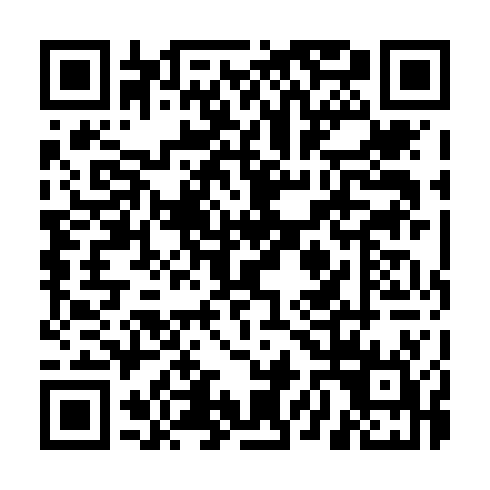 Ramadan times for Uiryeong County, South KoreaMon 11 Mar 2024 - Wed 10 Apr 2024High Latitude Method: NonePrayer Calculation Method: Muslim World LeagueAsar Calculation Method: ShafiPrayer times provided by https://www.salahtimes.comDateDayFajrSuhurSunriseDhuhrAsrIftarMaghribIsha11Mon5:195:196:4312:373:586:316:317:5112Tue5:185:186:4212:373:596:326:327:5213Wed5:165:166:4112:363:596:336:337:5214Thu5:155:156:3912:363:596:346:347:5315Fri5:135:136:3812:364:006:356:357:5416Sat5:125:126:3612:364:006:356:357:5517Sun5:105:106:3512:354:006:366:367:5618Mon5:095:096:3412:354:016:376:377:5719Tue5:075:076:3212:354:016:386:387:5820Wed5:065:066:3112:344:016:396:397:5921Thu5:045:046:2912:344:026:406:408:0022Fri5:035:036:2812:344:026:406:408:0023Sat5:015:016:2612:344:026:416:418:0124Sun5:005:006:2512:334:036:426:428:0225Mon4:584:586:2412:334:036:436:438:0326Tue4:574:576:2212:334:036:446:448:0427Wed4:554:556:2112:324:036:446:448:0528Thu4:544:546:1912:324:046:456:458:0629Fri4:524:526:1812:324:046:466:468:0730Sat4:504:506:1712:314:046:476:478:0831Sun4:494:496:1512:314:046:486:488:091Mon4:474:476:1412:314:056:496:498:102Tue4:464:466:1212:314:056:496:498:113Wed4:444:446:1112:304:056:506:508:124Thu4:434:436:1012:304:056:516:518:135Fri4:414:416:0812:304:056:526:528:146Sat4:394:396:0712:294:056:536:538:157Sun4:384:386:0512:294:066:536:538:168Mon4:364:366:0412:294:066:546:548:179Tue4:354:356:0312:294:066:556:558:1810Wed4:334:336:0112:284:066:566:568:19